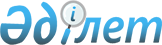 Бастауыш және орта кәсіптік білім беру оқу орындарында мамандарды даярлаудың 2004-2005 оқу жылына арналған мемлекеттік білім беру тапсырысын бекіту туралы
					
			Күшін жойған
			
			
		
					Маңғыстау облысы әкімиятының 2004 жылғы 29 сәуірдегі N 109 қаулысы. Маңғыстау облыстық Әділет Департаментінде 2004 жылғы 28 мамырда N 1697 тіркелді. Күші жойылды - Маңғыстау облысы әкімдігінің 2012 жылғы 11 шілдедегі № 01-30-1018 хатымен      Ескерту. Қолданылу мерзімінің аяқталуына байланысты қаулының күші жойылды - Маңғыстау облысы әкімдігінің 2012.07.11  № 01-30-1018 хатымен.



      " Білім туралы", "Қазақстан Республикасындағы  жергілікті мемлекеттік басқару туралы" Қазақстан Республикасының Заңдарына,  "Қазақстан Республикасында орта кәсіптік білім беруді одан әрі дамыту жөніндегі шаралар туралы" Қазақстан Республикасы Үкіметінің  2000 жылғы 15 мамырдағы N 721  қаулысына және облыс әкімиятының "Бағдарламалар әкімшісі - облыстық білім басқармасының 2004 жылғы бюджеттік бағдарламаларының паспорттарын бекіту туралы" 2003 жылғы 18 желтоқсандағы N 281 қаулысына сәйкес облыс әкімияты  ҚАУЛЫ ЕТЕДІ : 

      1. Бастауыш және орта кәсіптік білім беру оқу орындарында мамандарды даярлаудың 2004-2005 оқу жылына арналған мемлекеттік білім беру тапсырысы қосымшаға сәйкес бекітілсін.  

      2. Облыстық қаржы басқармасы (Х.Х.Нұрғалиева) кадрлар даярлауға көзделген қаржыландыру жоспары шегінде бағдарламаның әкімшісі - облыстық білім басқармасын қаржыландыруды қамтамасыз етсін. 

      3. Облыстық білім басқармасы (З.К.Жұмашев) "Мемлекеттік сатып алу туралы" қолданыстағы Заңға сәйкес бастауыш және орта кәсіптік білім беру оқу орындарында мамандарды даярлаудың 2004-2005 оқу жылына арналған мемлекеттік тапсырысын орналастыруды қамтамасыз етсін. 

      4. Жаңаөзен қаласының (Ж.Б.Бабаханов), Бейнеу ауданының (Б.А.Әзирханов) және Маңғыстау ауданының (Қ.Сейілханов) әкімдері мемлекеттік білім беру тапсырысы шегінде кәсіптік оқу орындарын қаржыландыруды қамтамасыз етсін. 

      5. Осы қаулының орындалуын бақылау облыс әкімінің орынбасары  С.А.Макежановқа жүктелсін.        Облыс әкімі 

  Қосымша                    

Бекітілді                  

Маңғыстау әкімиятының          

29 сәуірде 2004ж. N 109         

"Бастауыш және орта кәсіптік білім   

беру оқу орындарында мамандарды даярлаудың 

2004-2005 оқу жылына арналған мемлекеттік 

білім беру тапсырысын бекіту туралы"          Қосымшада 9-тармақ жаңа редакцияда - Маңғыстау облысы әкімиятының 2004 жылғы 27 тамыздағы  N 186 ; 2005 жылғы 27 сәуірдегі  N 144   қаулыларымен  2004-2005 оқу жылына Маңғыстау облысының бастауыш  және орта 

кәсiптiк бiлiм беретiн оқу орындарында мамандар даярлауға 

мемлекеттiк тапсырыс 
					© 2012. Қазақстан Республикасы Әділет министрлігінің «Қазақстан Республикасының Заңнама және құқықтық ақпарат институты» ШЖҚ РМК
				Кәсіптер мен мамандықтардың коды мен аты Кәсіптер мен мамандықтардың коды мен аты Кәсіптер мен мамандықтардың коды мен аты Оқушылар саны Базалық бiлiмi Оқыту тiлi Оқу мерзiмi 1. Жаңаөзен қаласы  N 3 кәсіпт ік мектебі  
2010011 Мұнай және газ өндіру операторы 2010011 Мұнай және газ өндіру операторы 25 9 сынып қазақша 2ж.10а. 3924001 Мұнай өңдеу операторы 3924001 Мұнай өңдеу операторы 25 9 сынып қазақша 2ж.10а. 2001001 Мұнай барлау және пайдалану ұңғымаларын бұрғылаушысы 2001001 Мұнай барлау және пайдалану ұңғымаларын бұрғылаушысы 25 9 сынып қазақша 2ж.10а. 2504001 Бақылау - өлшеу аспаптары және автоматика слесары 2504001 Бақылау - өлшеу аспаптары және автоматика слесары 25 9 сынып қазақша 2ж.10а. 2916001 Электрмен және газбен дәнекерлеуші 2916001 Электрмен және газбен дәнекерлеуші 25 9 сынып қазақша 2ж.10а. 4305001 Әрлеу  құрылыс жұмыстары шебері 4305001 Әрлеу  құрылыс жұмыстары шебері 25 9 сынып қазақша 2ж.10а. 4311011 Автомобиль краны машинисі 4311011 Автомобиль краны машинисі 25 9 сынып қазақша 2ж.10а. Жиыны: Жиыны: 175 
2. 
Шетпе поселкесі N 3 кәсіптік мектебі  
4401031 Ауыл шаруашылығы өндiрiсiнiң тракторист-машинисi 4401031 Ауыл шаруашылығы өндiрiсiнiң тракторист-машинисi 25 9 сынып қазақша 2ж.10а. 2916021 Газоэлектрмен пiсiрушi 2916021 Газоэлектрмен пiсiрушi 25 9 сынып қазақша 2ж.10а. 4315011 Газоэлектрмен пiсiрушi 4315011 Газоэлектрмен пiсiрушi 25 11 сынып қазақша 10 а. 2010011 Мұнай және газ өндiру операторы 2010011 Мұнай және газ өндiру операторы 50 11 сынып қазақша 10 а. 3001021 Автомобиль жүргiзушiсі 3001021 Автомобиль жүргiзушiсі 25 11 сынып қазақша 10 а. Жиыны: Жиыны: 150 
3. 
Ақтау қаласы N 6 лицейі 
0821001 Тамақтандыру кәсiпорындарының мамандары  0821001 Тамақтандыру кәсiпорындарының мамандары  25 25 9 сынып 

9 сынып қазақша 

орысша 2ж.10а. 

2ж.10а. 0807001 Электр жабдықтарын жөндеу электрик - слесары 0807001 Электр жабдықтарын жөндеу электрик - слесары 25 9 сынып қазақша 2ж.10а. 2504001 Бақылау - өлшеу аспаптары және автоматика слесары 2504001 Бақылау - өлшеу аспаптары және автоматика слесары 25 9 сынып орысша  2ж.10а. 3807001 Желілік имараттар электр байланыс пен өткiзгiштi тарату электромонтері 3807001 Желілік имараттар электр байланыс пен өткiзгiштi тарату электромонтері 25 

25 9 сынып 

9 сынып қазақша 

орысша 2ж.10а. 

2ж.10а. 4120001 Әмбебап тігінші 4120001 Әмбебап тігінші 25 9 сынып орысша  2ж.10а. Жиыны: Жиыны: 175 
4. 
Бейнеу кәсiпті к техникалық мектебi 
2504001 Бақылау - өлшеу аспаптары және автоматика слесары 2504001 Бақылау - өлшеу аспаптары және автоматика слесары 25 9 сынып қазақша 2ж.10а. 3001001   Автомеханик 3001001   Автомеханик 25 9 сынып қазақша 2ж.10а. 4234002 Тамақтандыру кәсіпорындары тағамдарын өндіру технологиясы және оны ұйымдастыру 4234002 Тамақтандыру кәсіпорындары тағамдарын өндіру технологиясы және оны ұйымдастыру 25 9 сынып қазақша 2ж.10а. 2001001   Мұнай мен газды барлау және пайдалану ұңғымаларын бұрғылаушысы 2001001   Мұнай мен газды барлау және пайдалану ұңғымаларын бұрғылаушысы 25 9 сынып қазақша 2ж.10а. Жиыны: Жиыны: 100 
5. ГМ 172 жанындағы  N 018 кәсiптік  мектебi ГМ 172 жанындағы  N 018 кәсiптік  мектебi 210 
қазақша 

орысша 10а. Бастауыш кәсi птiк б i лiм берет i н оқу орындары бойынша Бастауыш кәсi птiк б i лiм берет i н оқу орындары бойынша Бастауыш кәсi птiк б i лiм берет i н оқу орындары бойынша 810 
6. Маңғыстау энергетикалық колледжi 
2201002 Жылу электр станциялары жылу энергетикалық қондырғылары 2201002 Жылу электр станциялары жылу энергетикалық қондырғылары 25 9 сынып орысша 3ж.6а. 2509002 Машина жасау өнеркәсiбi жабдықтарына техникалық  қызмет көрсету 2509002 Машина жасау өнеркәсiбi жабдықтарына техникалық  қызмет көрсету 25 25 9 сынып 11 сынып қазақша қазақша 3ж. 6а. 2ж. 6а 3914002 Органикалық емес заттардың  химиялық технологиясы 3914002 Органикалық емес заттардың  химиялық технологиясы 25 9 сынып орысша 2ж. 6а 3604002 Электр  жүйелерiн автоматты басқару 3604002 Электр  жүйелерiн автоматты басқару 25 9 сынып қазақша 3ж. 6а. 2103002 Электр станциялары мен кiшiгiрiм станцияларының электр жабдықтары 2103002 Электр станциялары мен кiшiгiрiм станцияларының электр жабдықтары 25 9 сынып қазақша 3ж. 6а. Жиын ы : Жиын ы : 150 
7. 
Маңғыстау политехникалық колледжi 
3914002 Органикалық емес заттардың  химиялық технологиясы 3914002 Органикалық емес заттардың  химиялық технологиясы 25 9 сынып орысша 3ж.10а. 2004002 Мұнай және газ ұңғымаларын бұрғылау 2004002 Мұнай және газ ұңғымаларын бұрғылау 25 9 сынып қазақша 3ж.10а. 2919002 Пiсiру өндірiсiнiң технологиясы 2919002 Пiсiру өндірiсiнiң технологиясы 25 9 сынып орысша 3ж. 6а. 3002002 Автокөлiкке  техникалық көрсету. пайдалану және жөндеу 3002002 Автокөлiкке  техникалық көрсету. пайдалану және жөндеу 25 11 сынып қазақша 2ж.10а. 4303002 ғимараттар мен имараттар салу және пайдалану 4303002 ғимараттар мен имараттар салу және пайдалану 25 9 сынып қазақша 3ж.6а. 3704002 Ақпараттық өңдеу мен басқарудың (салалар бойынша) автоматтандырылған жүйелерi 3704002 Ақпараттық өңдеу мен басқарудың (салалар бойынша) автоматтандырылған жүйелерi 25 11 сынып орысша 3ж.10а. 2002002 Мұнай және газ кен орындарын пайдалану 2002002 Мұнай және газ кен орындарын пайдалану 25 9 сынып қазақша 3ж.10а. Жиыны: Жиыны: 175 
8 . Баутин поселкесіндегі Маңғыстау политехникалық 

колледжiнiң   филиалы 
2919002 Пісіру өндiрiсi 2919002 Пісіру өндiрiсi 25 9 сынып қазақша 3ж. 6а. 3002002 Автокөлiкке техникалық қызмет көрсету, пайдалану және жөндеу 3002002 Автокөлiкке техникалық қызмет көрсету, пайдалану және жөндеу 25 9сынып қазақша 3ж. 6а. 4303002 Ғимараттар мен имараттарды салу және пайдалану 4303002 Ғимараттар мен имараттарды салу және пайдалану 9 сынып қазақша 3ж.6а. 2002002 Мұнай және газ кен орындарын пайдалану 2002002 Мұнай және газ кен орындарын пайдалану 25 9 сынып қазақша 3ж. 6а. Жиыны: Жиыны: 100 
9. Маңғыстау өнер колледжi 
0604002 Аспаптық орындаушылық өнер 0604002 Аспаптық орындаушылық өнер 30 

10 9 сынып 

11 сынып қазақша 

орысша 3ж.10а. 

3ж.10а. 0606002 Ән салу 0606002 Ән салу 4 

1 9 сынып 

11 сынып қазақша 

орысша 3ж.10а. 

3ж.10а. 0607002 Хорда дирижерлiк ету 0607002 Хорда дирижерлiк ету 3 

2 9 сынып 

11 сынып қазақша 

орысша 3ж.10а. 

3ж.10а. 0615002 Кескiндеме (живопись) 10 

5 9 сынып 

11 сынып қазақша 

орысша 3ж.10а. 

2ж.10а. Жиыны: 65 
10 
Жаңаөз е н мұнай және газ колледжi 
2002002 Мұнай және газ кен орындарын пайдалану 50 

25 9 сынып 

11 сынып қазақша 

қазақша 3ж.10а. 

2ж.10а. 1814002 Мұнай және газ кен орындарының геологиясы және барлау 25 

25 9 сынып 

11 сынып қазақша 

қазақша 3ж.10а. 

2ж.10а. 3925002 Мұнай және газ өңдеу технологиясы 25 9 сынып қазақша 3ж.10а.          Жиыны:          Жиыны:          Жиыны: 150 
11 
Маңғыстау облыстық медицина колледжi 
0401002 Емдеу ісі 25 11 сынып қазақша 2ж.10а. 0402002 Акушерлiк ісі 25 11 сынып қазақша 2ж.10а. 0407002 Медбике iсi 25 11 сынып қазақша 2ж.10а. 0408002 Зертханалық диагностика 25 11 сынып қазақша 2ж.10а.          Жиыны:          Жиыны:          Жиыны: 100 
12 
Маңғыстау гуманитарлық колледжi 
0310002 Дене тәрбиесі 25 9 сынып орысша 3ж.10а. 0314002 Бастауыш сыныптарда оқыту: 0314012-05 мамандану "Шағын комплектiлi мектепте оқыту" 25 11 сынып қазақша 2ж.10а. 06160012 Шетел тiлi  25 

25 9 сынып 

9 сынып  қазақша 

орысша 3ж.10а. 

3ж.10а. 0601012 Кiтапхана ісі 25 11 сынып қазақша 3ж.10а. Жиыны: 125 
Орта кәсiптiк бiлiм беретін 

оқу орындары бойынша Орта кәсiптiк бiлiм беретін 

оқу орындары бойынша Орта кәсiптiк бiлiм беретін 

оқу орындары бойынша 865 
Облыс бойынша Облыс бойынша Облыс бойынша 1675 
